 801 South 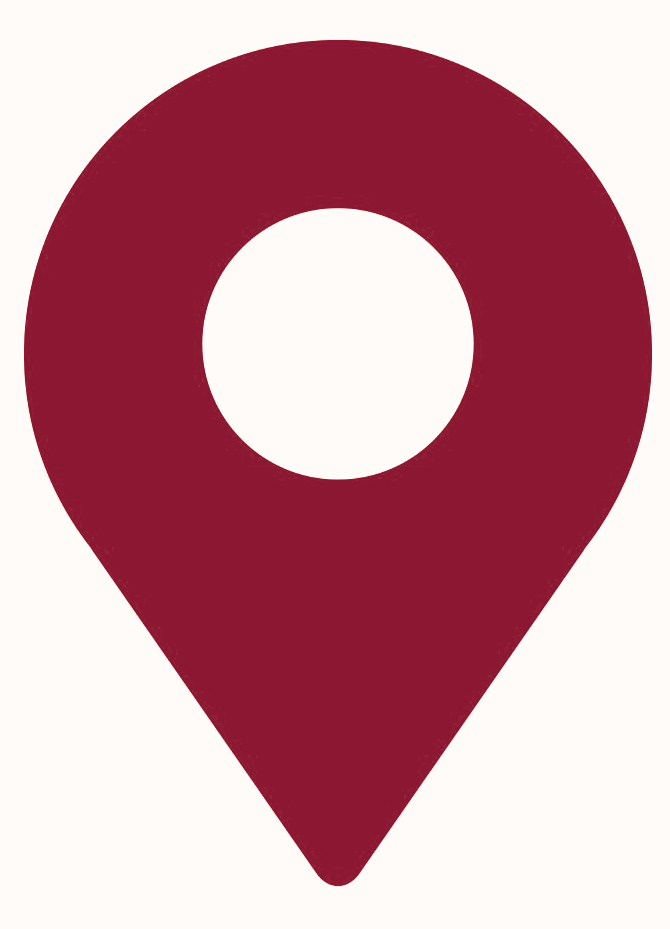 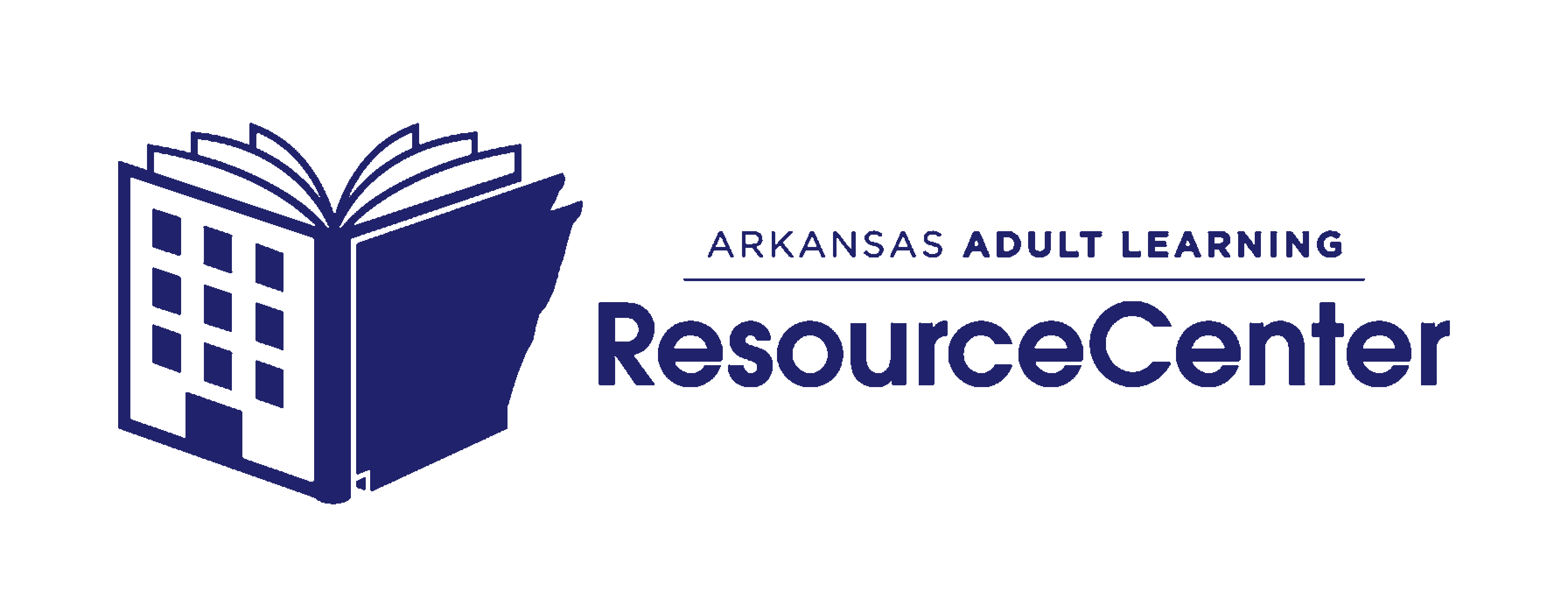 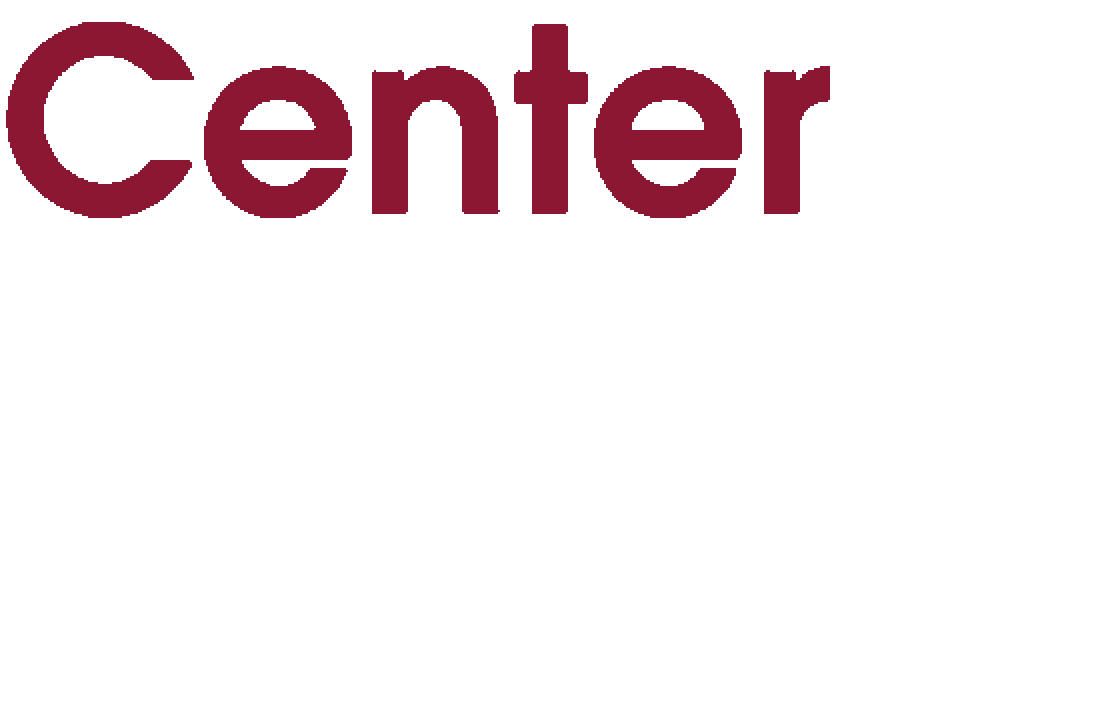  800-832-6242 (AR only)501-907-2490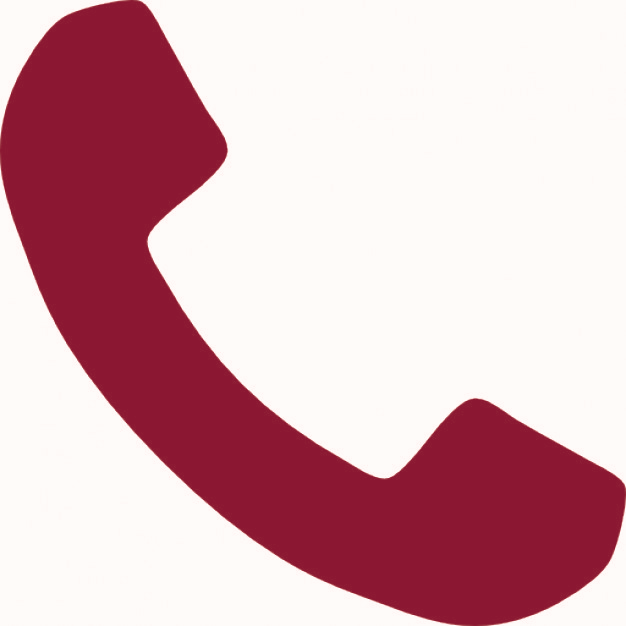 501-907-2492aalrc.orgThe Arkansas Adult Learning Resource Center provides equal access to all program and activities.